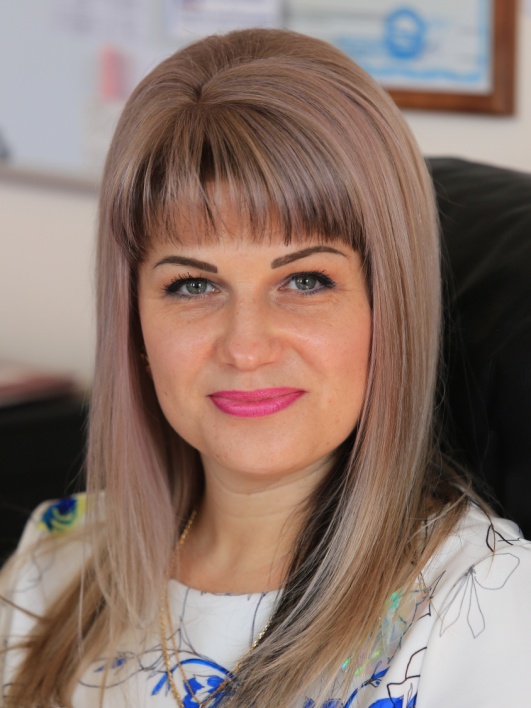 Лазаренко Лариса Анатольевна - кандидат психологических наук, проректор по воспитательной работе КСЭИ. Окончила Армавирский государственный педагогический институт, защитила кандидатскую диссертацию на тему "Психологическая компетентность как детерминанта профессиональной успешности преподавателя высшей школы". В 2013-м году получила диплом о Профессиональной переподготовке по программе "Государственное и муниципальное управление ". Лариса Анатольевна – высококвалифицированный специалист в области педагогической, возрастной и семейной психологии, имеет более 170 публикации, из них 19 учебно-методических и 28 научных работ, используемых в педагогической практике. Является лауреатом и победителем Всероссийского инновационного общественного конкурса на лучший учебник, учебное пособие и монографию, Всероссийского конкурса "Лучшая научная статья ". Стаж работы в сфере высшего профессионального образования составляет 18 лет. Где учился, там и пригодился!Кубанский социально-экономический институт - это большая семья со своими традициями, атмосферой и культурой.Главным показателем эффективности вуза являются достижения его выпускников, добившихся выдающихся результатов в выбранных ими сферах профессиональной деятельности.Alma mater не остается равнодушной к судьбам своих выпускников. В КСЭИ функционирует Центр профориентации и трудоустройства выпускников, который занимается поиском вакансий для выпускников, трудоустройством и отслеживанием их дальнейшей профессиональной карьеры. Более 20 выпускников вуза работают в Институте на преподавательских должностях и на должностях руководителей среднего звена, развивая и прославляя наш институт, отлично выполняя свои должностные обязанности: Леус Марианна Владимировна пришла работать в КСЭИ в 2001 году. Начинала с должности секретаря факультета. Трудолюбивая, целеустремленная, она поняла, что работа на факультете требует юридических знаний, поэтому твердо решила получить высшее юридическое образование. Окончив с отличием в 2005 году юрфак КСЭИ по заочной форме обучения, Марианна Владимировна начинает активно заниматься научно-педагогической деятельностью, участвует в конференциях, публикуется в журналах ВАК, является автором монографий и более 17 научных статей. В  2008 году успешно защищает диссертацию на соискание ученой степени кандидата исторических наук на тему «Реформирование правоохранительных органов СССР в 1953-1964». С 2008 года назначена на должность заместителя декана юридического факультета по учебной работе. Коммуникабельна, ответственна, в преподавательской деятельности использует инновационные методы обучения.Сидоренко Лариса Петровна, имея за плечами опыт работы в уголовно-исполнительной системе, окончила с отличием в 2007 году юридический факультет КСЭИ по специальности юриспруденция. С 2008 года Лариса Петровна начинает преподавательскую деятельность в Кубанском социально-экономическом институте, работает над диссертационным исследованием на тему «Российская интеллигенция на Северном Кавказе в годы гражданской войны (1917-1920 гг.). Сидоренко Л.П. присуждена ученая степень кандидата исторических наук. Лариса Петровна является консультантом юридической клиники КСЭИ, ведет активную научную деятельность, является автором боле 25 публикаций, проводит занятия на высоком научно-педагогическом уровне.Завершает диссертационное исследование по проблемам развития малого бизнеса выпускник экономического факультета КСЭИ Денис Вадимович Петров. После окончания института он остался трудиться в родном вузе, пройдя ступени: преподаватель, зам. декана, начальник научно-издательского центра. Труд Дениса Вадимовича по достоинству оценен. Он стал лауреатом премии Администрации края в области качества, членом Союза журналистов РФ, награжден почетной грамотой Министерства образования, науки и молодежной политики Краснодарского края. Его научные труды издаются в Москве, Киеве, Краснодаре. Одной из самых любимых преподавательниц стала в КСЭИ выпускница экономического факультета Наталья Анатольевна Шишкина, которая уже много лет трудится заместителем декана данного факультета. Самоотверженность, работоспособность, ответственность за порученное дело отличают этого замечательного сотрудника.Бабкова Людмила Ивановна, является ярким представителем первого выпуска юридического факультета КСЭИ, окончив его с отличием. По окончании обучения остается работать в КСЭИ преподавателем. Людмила Ивановна умело сочетает преподавательскую деятельность с практической, работая юрисконсультом. Одновременно Бабкова Л.И. выполняет диссертационное исследование, является аспирантом кафедры Политологии и этнополитики Южно-российского института управления - Филиал Российской академии народного хозяйства и государственной службы при Президенте РФ. Автор 24 научных публикаций.Тараканова Любовь Андреевна, с  2005 года работает на кафедре гражданского права и процесса. В 2008 году окончила с отличием «Кубанский социально-экономический институт» по специальности Юриспруденция, активно занимается научной деятельностью. Под ее руководством опубликовано более 30-ти научных студенческих статей. Любовь Андреевна умело находит общий язык со студентами, является куратором группы, ведет преподавательскую деятельность. Человек разносторонних интересов, она в 2012 году в КСЭИ получает второе высшее образование по специальности экономика и управление на предприятии (Нефтяная и газовая промышленность) по специальности: экономист-менеджер. Автор 12 научных статей, сочетает научно-педагогическую деятельность с воспитательной работой со студентами.Кумук Анастасия Александровна пришла работать секретарем юридического факультета в КСЭИ после окончания в 2006 году Краснодарского архитектурно-строительного техникума. Отзывчивая, приветливая, она быстро завоевала уважение коллег и студентов. Анастасия Александровна решила не останавливаться на среднем юридическом образовании и в 2009 году с отличием завершил обучение  по специальности Юриспруденция. В настоящее время работает и занимается научной работой на кафедре общетеоретических и государственно-правовых дисциплин. Автор 10 научных публикаций. Кумук А.А. – лучший куратор на юридическом факультете.Недбайло Валерия Геннадьевна в 2015г. окончила с отличием Кубанский социально-экономический институт, по специальности «Социально-культурный сервис и туризм». Работает в АНОО ВО «Кубанский социально-экономический институт» в должности помощника проректора по воспитательной работе. До этого работала в должности секретаря факультета сервиса и туризма.Во время студенческой жизни Недбайло В.Г. принимала активное участие в мероприятиях, форумах, конференциях институтского, городского и краевого масштабов («Регион-93», «Дубрава», лига КВН, универсиада и т.д.), занимала должность председателя молодежного совета при главе Карасунского внутригородского округа г. Краснодара.Валерия – яркий человек, с активной жизненной позицией. Ее главные достоинства: коммуникативность, многозадачность и организаторские способности. В воспитательной работе Валерия занимает важнейшее место, замыкая на себе работу по делопроизводству, организации и продвижению мероприятий и работу с профильными госучреждениями. Оперативность работы и живой молодежный взгляд такого сотрудника, как Валерия, позволяет команде ВР проводить десятки мероприятий в год, как традиционные, так и абсолютно новые.Среди важных качеств, характеризующих личность Недбайло В.Г. необходимо отметить высокую работоспособность, желание не останавливаться на достигнутом и постоянное стремление к самосовершенствованию в выбранной профессии. Среди коллег и студентов  она  пользуется уважением и авторитетом. Высокий уровень профессиональной подготовки Валерии Геннадьевны, объясняется высоким качеством подготовки студентов в вузе.Карунин Александр Сергеевич – выпускник факультета печати и журналистики 2015 года, остался в стенах вуза, сначала в качестве контент-менеджера Медийного центра, а затем в качестве помощника проректора по воспитательной работе. Креативный подход к решению задач и идейность выделяли молодого сотрудника. В декабре 2015 года он снял презентационный видеоклип «За дверьми КСЭИ», который достойно представил КСЭИ в краевом конкурсе «Студент года». Впоследствии, Александр стал автором множества видеороликов о жизни студентов и событиях института. Он также является автором короткометражного студенческого фильма «Dream Team КСЭИ». С его приходом, воспитательный отдел КСЭИ выпустил календарь вуза и глянцевый журнал «Панорама». С нового 2016-17 учебного года Александр как помощник проректора по ВР отвечает за информационную среду: каждый квартал выходят отчетные видеоролики о жизни вуза, а в конце года выходит новый выпуск журнала «Панорама». Александр в сентябре 2016 года был избран председателем Студенческого совета КСЭИ. За этот учебный год студсовет организовал, помогал в организации, проводил и участвовал в более чем двадцати мероприятиях, как внутривузовских, так и городских, и в краевых. В течение учебного года Студсовет запустил следующие проекты: - «Понаехали» - проект, изучающий географию студентов. Кто и откуда приехал. - «Лицом к лицу» - проект, раскрывающий личности. Жанр: интервью. - «Марафон20» - Интернет-акция, приуроченная к юбилею вуза, в которой публикуются фото из архивов, с момента основания КСЭИ до наших дней. Оцифровка фотоархива. Продолжительность акции 10-12 месяцев. Студенческий совет КСЭИ – это активный орган самоуправления, который объединяет талантливых энтузиастов, имеющих желание и силы менять студенческую жизнь к лучшему.Немкина  Анастасия Владимировна - выпускница факультета журналистики Кубанского социально-экономического института. Анастасия окончила КСЭИ с красным дипломом в 2017 году. Будучи студенткой, начала работать в Медийном центре КСЭИ на должности лаборанта. За годы учебы в институте она дважды становилась лауреатом губернаторской стипендии, дважды выходила в финал краевого конкурса «Студент года» в номинации «Акула пера». Представляла КСЭИ на международной конференции «Краснодарская Модель ООН-2015», проходившей в Кубанском государственном аграрном университете. Участвовала во «Всероссийском проекте студенческих изданий и молодых журналистов»-2015. Принимала участие в форуме «Инфопоток-2015», проходившем в Краснодаре, где со своей командой разработала проект празднования «Дня Российского флага», который получил положительную оценку жюри. Ездила во Владимирскую область на журналистскую смену федерального образовательного форума «Территория смыслов» на Клязьме. Работала корреспондентом в новостной передаче «Молодежь инфо». Представляла вуз на молодежном форуме «Регион-93», сотрудничала с партнерами факультета: благотворительная организация «Край Милосердия», Свято-Георгиевский храм хутора Ленина, Ассоциация молодых педагогов Кубани. За период обучения в вузе осветила разные мероприятия в вузе и за его пределами. На четвертом курсе Анастасия Немкина разработала собственную аналитическую передачу «Личности», ставшую её дипломным проектом. Дипломный проект «Личности» был представлен в Санкт-Петербурге на студенческом медиафоруме «ScienceMedia». Ипполитова Яна Борисовна - выпускница факультета журналистики по направлению «Издательское дело» Кубанского социально-экономического института. В 2015 году в рамках дипломного исследования Яна разработала инновационный авторский проект - электронно-методическое пособие по аналитической журналистике. С 2016 года работает в Медийном центре родного вуза в должности контент-менеджера. Помимо основной деятельности, Яна занимается вёрсткой газеты МЧС. Принимает активное участие в мероприятиях, проходящих в институте. Благодаря навыкам, полученным в фотошколе, Яна Ипполитова помогает будущим журналистам в съёмке титульных мероприятий вуза. Принимала активное участие в проведении фотовыставки «Ты Кубань, ты наша Родина», которая проходила в рамках военно-патриотического месячника. Разработала айдентику для структурного подразделения «Медийный Центр КСЭИ». Как дизайнер принимала активное участие в выпуске юбилейной книги Кубанского социально-экономического института «Нам 20 лет, и мы молоды!» Осваивает новые формы и технологии доставки контента в онлайн издания и соцсети. Яна коммуникабельна, умеет организовать творческую работу студентов в рамках деятельности Медийного центра.Диденко Елена Викторовна является дважды выпускницей КСЭИ. В 
2007-м году получила специальность «Экономист» на экономическом факультете, а в 2011-м году квалификацию бакалавр книжного дела на факультете печати журналистики. Благодаря КСЭИ открыла для себя новые горизонты и осталась работать в Вузе: сначала в приемной комиссии, а потом – в бухгалтерии. Считает  получение высшего образования обязательным этапом жизни каждого человека. В КСЭИ нашла новых друзей, освоила много полезных знаний, умений и навыков. Ни секунды не жалеет о том, что круто изменила профессиональную направленность, оставив учительскую стезю ради экономической. Любит свой Вуз, свою работу и дорожит дружбой, взаимопониманием со стороны коллег, которых подарил ей КСЭИ. Желает Вузу благоденствия и процветания на многие годы. 
Тюрина Ирина Анатольевна, бухгалтер – экономист по работе со студентами, является выпускником КСЭИ 1016-го года. Получила экономическое образование, второе высшее. В КСЭИ получила много полезных знаний, практических навыков, познакомилось с массой интересных поистине грамотных профессионалов своего дела как в учёбе так и в работе.Диплом с отличием об окончании факультета журналистики КСЭИ получила Маргарита Андреевна Драгомерецкая – Президентский стипендиат.
Как одной из лучших выпускниц, ей была предложена работа в вузе. Уже несколько лет она самоотверженно трудится в научном издательстве, приемной комиссии, проявив себя творческим и добросовестным сотрудником.
Десять лет трудится в родном институте выпускница факультета сервиса и туризма Надежда Александровна Хаустова. Начинала свою трудовую деятельность лаборантом кафедры сервиса. Институт стал для нее родным домом, здесь она училась и профессионально росла. Сегодня Надежда Александровна обладает в полной мере необходимыми профессиональными навыками и деловыми качествами и успешно руководит студенческим отделом кадров. Награждена Почетной грамотой Министерства образования, науки и молодежной политики Краснодарского края. 
Мальцева Валентина Владимировна, в 2013 году с отличием окончив юридический факультет КСЭИ, решила остаться в стенах родного института. Ее отличает умение тактично, вежливо общаться со студентами и преподавателями. В работе Валентина Владимировна исполнительна, проявляет разумную инициативу, умело организовала делопроизводство на факультете. Приятно видеть, что выпускники АНОО ВО КСЭИ по сей день используют свои знания, полученные в вузе, для его благополучия, развития и процветания. Несомненно, что для многих поколений молодежи наш институт является источником науки и знаний, оказавшим огромную помощь в их жизненном пути. Приятно осознавать, что выпускники нашего института сегодня являются движущей силой для развития вуза, города и страны.Качество подготовки выпускников вуза позволяет им быть конкурентоспособными на рынке труда: процент их трудоустройства приближается к 100%. Нашим выпускникам помогают в работе хорошее знание родного и иностранных языков, психологии общения, владение коммуникационными технологиями, высокий культурный уровень. Они с успехом выдерживают конкуренцию, быстро реагируют на изменения рыночной конъюнктуры.